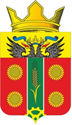 АДМИНИСТРАЦИЯИСТОМИНСКОГО СЕЛЬСКОГО ПОСЕЛЕНИЯАКСАЙСКОГО РАЙОНА РОСТОВСКОЙ ОБЛАСТИРАСПОРЯЖЕНИЕ28.04.2023г.                            х. Островского                                             № 61 Об утверждении плана реализациимуниципальной программы«Охрана окружающей среды и рациональное природопользование» на 2023 год        В соответствии с постановлением Администрации Истоминского сельского поселения от 01.08.2018 № 166 «Об утверждении Порядка разработки, реализации и оценки эффективности муниципальных программ Истоминского сельского поселения», постановлением Администрации Истоминского сельского поселения от 22.10.2018 № 233 «Об утверждении Перечня муниципальных программ Истоминского сельского поселения»Утвердить план реализации муниципальной программы Истоминского сельского поселения «охрана окружающей среды и рациональное природопользование» на 2023 год (далее – план реализации) согласно приложению, к настоящему распоряжению. Начальнику сектора земельных отношений, налогов и сборов и сектору экономики и финансов Администрации Истоминского сельского поселения обеспечить исполнение плана реализации, указанного в пункте 1 настоящего распоряжения.Настоящее распоряжение подлежит размещению на официальном сайте поселения, и опубликованию в периодическом печатном издании Истоминского сельского поселения «Вестник».Контроль за выполнением настоящего распоряжения возложить на Заместителя главы Администрации Истоминского сельского поселения Аракелян И.С.Глава Администрации Истоминского сельского поселения	         Д.А. КудовбаРаспоряжение вносит	Отдел по имущественным и земельным отношениям, ЖКХ, благоустройству,                                       архитектуре и предпринимательству	Приложение к распоряжению от 28.04.2023 № 61План реализации муниципальной программы Истоминского сельского поселения«Охрана окружающей среды и рациональное природопользование» на 2023 годГлава Администрации Истоминского сельского поселения	                                                                                    Д.А. Кудовба№ п/пНомер и наименованиеОтветственный 
 исполнитель, соисполнитель, участник 
Ответственный 
 исполнитель, соисполнитель, участник 
Ожидаемый результат (краткое описание)  Срок    
реализации (дата)
     Объем расходов (тыс. рублей)     Объем расходов (тыс. рублей)     Объем расходов (тыс. рублей)     Объем расходов (тыс. рублей)  № п/пНомер и наименованиеОтветственный 
 исполнитель, соисполнитель, участник 
Ответственный 
 исполнитель, соисполнитель, участник 
Ожидаемый результат (краткое описание)  Срок    
реализации (дата)
  всегообластной бюджет местный бюджетвнебюджетные источники1223456789Подпрограмма 1 «Охрана окружающей среды».      Подпрограмма 1 «Охрана окружающей среды».      Администрация Истоминского сельского поселенияХ Х821,90821,90Основное мероприятие 1.1Мероприятие по охране окружающей среды Основное мероприятие 1.1Мероприятие по охране окружающей среды Администрация Истоминского сельского поселенияСодержание и расширение границ зоны зеленых насажденийХ0000Подпрограмма 2 «Формирование комплексной системы управления отходами»Администрация Истоминского сельского поселенияАдминистрация Истоминского сельского поселенияРешение проблем сбора, вывоза бытовых отходов, ликвидация мест несанкционированного размещения отходов.Х821,90821,90Основное мероприятие 2.1. Мероприятие по формированию комплексной системы управления отходами на территории поселенияАдминистрация Истоминского сельского поселенияАдминистрация Истоминского сельского поселенияРешение проблем сбора, вывоза бытовых отходов, ликвидация мест несанкционированного размещения отходовХ0000Основное мероприятие 2.2 Расходы на мероприятия по ликвидации мест несанкционированного размещения отходовАдминистрация Истоминского сельского поселенияАдминистрация Истоминского сельского поселенияЛиквидация мест несанкционированного размещения отходов2023821,90,0821,90Подпрограмма 3«Использование и охрана земель, находящихся в муниципальной собственности»Администрация Истоминского сельского поселенияАдминистрация Истоминского сельского поселенияХ0000Основное мероприятие 3.1. Мероприятие по Использованию и охране земель, находящихся в муниципальной собственностиАдминистрация Истоминского сельского поселенияАдминистрация Истоминского сельского поселенияохрана муниципальных земельных участков сельскохозяйственного назначения от загрязнения химическими веществами, захламления отходами производства и потребления, загрязнения и других негативных воздействий, в результате которых происходит деградация земельХ0000